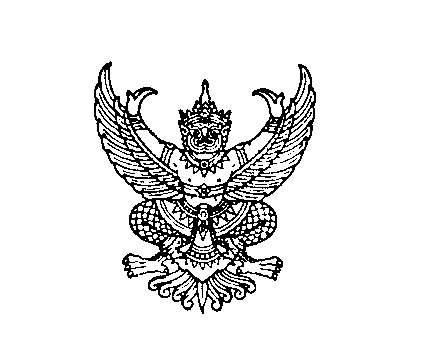 ที่ มท ๐๘๐๗.๒/ว	กรมส่งเสริมการปกครองท้องถิ่น	ถนนนครราชสีมา เขตดุสิต 	กรุงเทพฯ ๑๐๓๐๐											     มกราคม  ๒๕๖๕เรื่อง	โครงการฝึกอบรมหลักสูตรนักบริหารงานท้องถิ่นมืออาชีพ (High Potential and Professional Executives : HPE)เรียน  ผู้ว่าราชการจังหวัด ทุกจังหวัดสิ่งที่ส่งมาด้วย	หลักสูตรและแผนดำเนินการฝึกอบรมฯ					จำนวน ๑ ชุด		ด้วยกรมส่งเสริมการปกครองท้องถิ่น โดยสถาบันพัฒนาบุคลากรท้องถิ่น ร่วมกับสถาบันบัณฑิตพัฒนบริหารศาสตร์ (นิด้า) สถาบันการศึกษาในเครือข่ายความร่วมมือทางวิชาการ จัดทำโครงการฝึกอบรมหลักสูตรนักบริหารงานท้องถิ่นมืออาชีพ (High Potential and Professional Executives : HPE) วัตถุประสงค์เพื่อเสริมสร้างสมรรถนะให้แก่ข้าราชการและพนักงานส่วนท้องถิ่นที่ดำรงตำแหน่งนักบริหารงานท้องถิ่น ให้มีความเป็นมืออาชีพในการปฏิบัติหน้าที่ราชการและพร้อมรับการเปลี่ยนแปลงในมิติต่าง ๆ
โดยกำหนดแผนดำเนินการจัดโครงการฝึกอบรม จำนวน ๑ รุ่น ระหว่างวันที่ ๑๙ - ๒๖ กุมภาพันธ์ ๒๕๖๕
ณ สถาบันพัฒนาบุคลากรท้องถิ่น ตำบลคลองหนึ่ง อำเภอคลองหลวง จังหวัดปทุมธานี ค่าลงทะเบียนจำนวน ๒๙,๐๐๐ บาท รายละเอียดปรากฏตามสิ่งที่ส่งมาด้วย		ในการนี้ กรมส่งเสริมการปกครองท้องถิ่นขอความร่วมมือจังหวัดประชาสัมพันธ์โครงการฝึกอบรมและแผนดำเนินการฝึกอบรมดังกล่าวให้องค์กรปกครองส่วนท้องถิ่นทราบ เพื่อพิจารณาส่งบุคลากรในสังกัดเข้ารับการฝึกอบรมตามความเหมาะสมต่อไป ทั้งนี้ ผู้มีสิทธิ์เข้ารับการฝึกอบรมในโครงการดังกล่าวจะต้องเป็น
ผู้ที่ได้รับวัคซีนป้องกันโรคโควิด-19 ครบโดสตามจำนวนของวัคซีนแต่ละชนิด และให้นำหลักฐานการได้รับวัคซีนมาแสดงในวันรายงานตัวเข้ารับการฝึกอบรมด้วย				จึงเรียนมาเพื่อโปรดพิจารณา                                                                 ขอแสดงความนับถือ						(นายประยูร รัตนเสนีย์) 											อธิบดีกรมส่งเสริมการปกครองท้องถิ่นสถาบันพัฒนาบุคลากรท้องถิ่นกลุ่มงานวิชาการเพื่อการพัฒนาบุคลากรท้องถิ่นโทร. ๐๒ ๕๑๖ ๔๒๓๒ไปรษณีย์อิเล็กทรอนิกส์ saraban@dla.go.th